BAB IPENDAHULUANLatar  Belakang  Masalah Undang-undang Nomor 20 Tahun 2003 tentang Sistem Pendidikan  Nasional Pasal 1 menyatakan bahwa pendidikan Anak Usia Dini ( PAUD ) adalah suatu upaya pembinaan yang ditujukan pada anak sejak lahir sampai dengan usia 6 tahun yang dilakukan dengan pemberian ransangan pendidikan untuk membantu pertumbuhan dan perkembangan jasmani dan rohani agar anak memiliki kesiapan dalam memasuki pendidikan lebih lanjut. Dalam perkembangannya  masyarakat telah menunjukkan kepedulian terhadap masalah pendidikan, pengasuhan, dan jenis layanan sesuai dengan kondisi dan kemampuan yang ada, baik dalam jalur pendidikan formal maupun non formal.Pendidikan dipandang sebagai salah satu jalan yang dapat ditempuh untuk mengembangkan diri kearah yang lebih baik dan bermakna dalam kehidupan manusia, dengan bertambahnya usia anak akan semakin mudah mengukur  kemampuan yang yang dimiliki anak. Selain itu terdapat beberapa  faktor yang mempengaruhi perkembangan anak usia dini, secara alamiah  perkembangan anak berbeda-beda baik dalam kognitif, minat, bakat, kreativitas, kepribadian, emosi, jasmani maupun kehidupan sosialnya.  Dalam mengembangkan bakat anak, bukan hanya tergantung pada faktor keturunan (hereditas ) melainkan dari lingkungan di sekitar anak. Salah satu bentuk  kepedulian terhadap perkembangan anak usia dini adalah melatih anak agar lebih memahami konsep diri dalam berbagai bidang pengembangan baik agama, sosial emosional dan kemandirian, bahasa, kognitif, serta fisik. Dalam memberi pembelajaran pada anak didik perlunya pemberian stimulus yang tepat dengan stimulus yang diberikan akan mampu menarik perhatian anak untuk mengetahui segala sesuatu yang dianggapnya baru. Rasa ingin tahu yang tinggi akan merangsang anak untuk terus menerus memilih, mengkombinasikan, menyusun, merubah dan mengamati yang ada di sekitarnya.Salah satu bentuk dari stimulus  yang dapat menarik minat anak adalah  dengan bermain, karena dengan bermain anak lebih mudah memahami dan mengerti apa yang dipelajarinya. Bermain tidak hanya dipandang sebagai hiburan, akan tetapi bermain merupakan suatu sarana peningkatan kemampuan anak dalam berbagai bidang. Salah satu kemampuan yang sangat penting bagi anak yang perlu dikembangkan adalah memberikan bekal kemampuan dalam mengenal angka. Di usia dini merupakan masa yang tepat untuk mengenalkan anak tentang angka sebagai awal pemahaman anak tentang matematika, karena usia dini sangatlah peka terhadap ransangan dari lingkungan, rasa ingin tahu yang tinggi, dan timbulnya sifat jenuh terhadap sesuatu. Jika pengenalan angka dilakukan dengan pemberian stimulus dapat menarik  perhatian anak, maka perlu memberi bermacam cara agar anak tertarik untuk mempelajarinya.Pengembangan mengenal konsep  bilangan  bertujuan untuk meningkatkan kemampuan berpikir anak sebagai salah satu bentuk pengetahuan dasar yang perlu dikuasai. Menurut Munandar (Susanto 2011 : 97) bahwa “kemampuan merupakan daya untuk melakukan suatu tindakan sebagai hasil dari pembawaan dan latihan”. Seperti halnya dengan mengenalkan konsep  bilangan  pada anak usia dini, tentunya perlu berbagai cara  untuk mengajarkan  anak agar lebih  mudah memahami, dan mengenal  konsep  bilangan  tersebut. Mengingat begitu pentingnya pendidikan bagi manusia, maka kemampuan untuk mengenalkan konsep bilangan  perlu diajarkan sejak dini, dengan berbagai media, metode dan kegiatan yang tepat. Pengenalan  konsep bilangan  dapat dilakukan dengan cara  yang sederhana yang mudah dimengerti serta dilakukan secara bertahap dan kontinu, sehingga otak anak akan terlatih untuk terus berkembang dan anak dapat menguasai bahkan menyenangi matematika.  Namun, harapan tersebut tidak teralisasi sepenuhnya di taman kanak-kanak khususnya Taman Kanak-kanak  Satu  Atap  SDN 147 Lembang.  Berdasarkan hasil  observasi awal pada tanggal 21 Nopember  2013 di  Taman Kanak-Kanak  Satu  Atap  SDN 147 Lembang terungkap bahwa kemampuan mengenal  konsep  bilangan  masih  rendah.  Hal ini dapat dilihat berdasarkan indikator kemampuan mengenal konsep  bilangan   yaitu  terdapat  5 anak  yang belum dapat dapat menunjukkan  angka 1 sampai 10 secara urut dan terdapat 10 anak yang belum dapat dapat menunjukkan  angka 1 sampai 10 secara urut. Terdapat 6  anak  dapat menunjukkan angka 1 sampai 10 secara acak dan 9 anak tidak dapat menunjukkan angka 1 sampai 10 secara acak. Terdapat                                   4 dapat mencari angka sesuai jumlah benda dan 11 anak 
belum  dapat  mencari  angka  sesuai  jumlah  benda.   Terdapat   6 anak  dapat menunjukkan bilangan yang lebih besar dan lebih kecil dan 9 anak  tidak dapat menunjukkan bilangan yang lebih besar dan lebih kecil. Berdasarkan  hasil observasi awal  tersebut dapat dikatakan  bahwa  kemampuan anak dalam mengenal konsep  bilangan  di   Taman Kanak-Kanak Satu  Atap  SDN 147 Lembang  Kabupaten  Pinrang  masih rendah sehingga  perlu ditingkatkan melalui penggunaan  media, metode  atau  kegiatan  yang  tepat untuk dapat meningkatkan kemampuan  anak dalam mengenal  konsep bilangan. Salah satu kegiatan yang digunakan adalah  Permainan  kartu  bilangan  bergambar.  Permainan  kartu  angka bergambar.  merupakan kegiatan bermain dengan cara memindah-mindahkan, atau menukar-nukar  tata letak angka kemudian menyebutkan kartu angka tersebut.  Selain itu kegitan yang diawali dengan bermain akan menyenangkan anak khusunya anak di taman kanak-kanak karena usia anak di taman kanak-kanak adalah usiar bermain sehingga sangat cocok jika pembelajaran itu diiringi dengan bermain.  Menurut   Moeslichatoen (2004: 32) pembelajaran yang diiringi bermain akan memberikan manfaat kepada anak yaitu: anak dapat berlatih menggunakan kemampuan kognitifnya untuk memecahkan berbagai masalah seperti kegiatan mengukur isi, mengukur berat, membandingkan, mencari jawaban yang berbeda dan sebagainya. Selain itu melalui kegiatan bermain anak dapat mengembangkan kreativitasnya, yaitu melakukan kegiatan yang mengandung kelenturan; memanfaatkan imajinasi atau ekspresi diri; kegiatan-kegiatan pemecahan masalah, mencari cara baru dan sebagainya.Bagi anak usia dini kegiatan pembelajaran yang diiringi dengan kegiatan bermain akan dapat memberikan manfaat terhadap perkembangan anak, apalagi Permainan  kartu  bilangan  bergambar akan memberikan manfaat terhadap kemampuan kognitif anak khususnya kemampuan mengenal konsep bilangan. Berdasarkan uraian di atas peneliti berkeinginan untuk mengadakan penelitian sebagai perbaikan pembelajaran di  Taman Kanak-Kanak  Satu  Atap  SDN 147 Lembang   dengan judul penelitian yaitu:  Peningkatan kemampuan mengenal konsep bilangan melalui permainan kartu  bilangan  bergambar pada Taman Kanak-Kanak  Satu  Atap  SDN 147 Lembang  Kabupaten  PinrangRumusan  Masalah Rumusan masalah dalam penelitian ini adalah bagaimanakah peningkatan kemampuan mengenal konsep bilangan melalui permainan kartu bilangan bergambar pada Taman Kanak-Kanak  Satu Atap  SDN 147 Lembang  Kabupaten  Pinrang?Tujuan Penelitian Tujuan penelitian dalam penelitian ini adalah untuk mengetahui peningkatan kemampuan mengenal konsep bilangan melalui permainan kartu bilangan bergambar pada Taman Kanak-Kanak  Satu Atap  SDN 147 Lembang  Kabupaten  Pinrang. Manfaat  Penelitian Manfaat  Teoretis Bagi  Prodi  PGPAUD diharapkan dapat dijadikan bahan referensi untuk memberikan gambaran terhadap peningkatan kemampuan mengenal konsep bilangan melalui permainan kartu bilangan bergambar pada Taman Kanak-Kanak  Satu Atap  SDN 147 Lembang  Kabupaten  Pinrang. Bagi peneliti selanjutnya, penelitian ini diharapkan dapat memberikan sumbang pemikiran dalam merenovasi pembelajaran  yang ada  di Taman Kanak-Kanak.  Manfaat  Praktis Bagi guru, penelitian ini dapat memberikan informasi tentang adanya peningkatan kemampuan mengenal konsep bilangan melalui permainan kartu bilangan bergambar pada Taman Kanak-Kanak  Satu Atap  SDN 147 Lembang  Kabupaten  Pinrang. Bagi anak, diharapkan dapat meningkatkan  kemampuan mengenal konsep bilangan  melalui  penerapan kegiatan bermain kartu bilangan bergambar pada Taman Kanak-Kanak  Satu  Atap  SDN 147 Lembang Kabupaten  Pinrang.Bagi TK sebagai bahan masukan dan referensi  terhadap adanya  peningkatan  kemampuan mengenal konsep bilangan melalui permainan BAB IIKAJIAN  PUSTAKA,  KERANGKA PIKIR,  DAN HIPOTESIS TINDAKANKajian Pustaka Kemampuan  Mengenal Konsep Bilangan Pengertian  kemampuan  mengenal  konsep bilanganSalah satu bidang pengembangan kognitif yang perlu dikembangkan pada anak usia dini adalah pembelajaran mengenal  konsep bilangan  yang umumnya diberikan pada anak usia 3 – 6 tahun. Dalam menyampaikan kegiatan pembelajaran memerlukan berbagai bentuk dan cara, seperti media yang digunakan serta metode yang dilakukan, kegiatan ini dapat dilakukan secara  bertahap.Konsep bilangan pada anak usia  4 – 5 tahun pada kelompok A dan anak usia 5 – 6 tahun pada kelompok B sesuai dengan Direktorat PAUD Nomor 58 Tahun 2009 mengenai Standar Pendidikan Anak Usia Dini  dalam hal ini mengenai bidang pengembangan kognitif  adalah:1) Membilang atau menyebut urutan bilangan 1 – 10. 2) Membilang                    (Mengenal  konsep  bilangan  dengan  benda – benda sampai 20 ) ,                    3) Menunjuk lambang bilangan, 4) Membuat urutan bilangan  dengan  benda - benda. 4).  5). Meniru  lambang bilangan. 6)  Memasangkan lambang bilangan dengan benda. 7) Mencocokkan lambang bilangan dengan benda. 8). Mengenal lambang bilanganBilangan atau biasa juga disebut dengan angka tidak terlepas dari matematika, bilangan banyak ditemui dalam kehidupan kita sehari-hari, hanya saja bilangan yang kita temui memiliki arti yang berbeda-beda dan fungsi yang berbeda pula. Bilangan atau  lambang bilangan menurut Ruslani (Angraeni 2011 :13) adalah “suatu alat pembantu yang mengandung suatu pengertian, bilangan ini mewakili suatu jumlah yang diwujudkan dengan lambang bilangan”, sedangkan  menurut Copley (Angraeni 2011:13 ) “angka atau bilangan adalah suatu yang merupakan objek terdiri dari angka-angka contoh bilangan 10 dapat ditulis dengan dua angka yaitu 1 dan 0”.Sehingga dapat disimpulkan bahwa  kemampuan mengenal  konsep bilangan   adalah kemampuan anak untuk mengenal angka-angka khususnya di taman kanak-kanak kelompok A yaitu angka 1 sampai 10 dan kelompok B angka 1 sampai 20. Tujuan mengenal  konsep bilangan  pada anak usia taman kanak-kanakMenurut kurikulum taman kanak-kanak (Depdiknas, 2006) tujuan mengenal angka pada anak usia taman kanak-kanak adalah untuk mengembangkan kemampuan kognitif anak dalam mengenal angka-angka seperti angka 1, 2, 3, 4,5, 6,7,8,9 dan 10. Sedangkan menurut Ferry (2010) mengenal angka pada anak usia taman kanak-kanak adalah agar anak dapat membedakan-bedakan angka serta dapat mengaplikasikannya dalam kehidupan sehari-hari  seperti angka 1 diikuti dengan benda konkritnya, angka dua diikutinya dengan benda konkritnya, dan seterusnya. Berdasarkan dua pendapat di atas dapat di simpulkan bahwa mengenal  angka pada anak usia taman kanak-kanak adalah sesuatu yang sangat penting dan sangat dibutuhkan oleh anak usia taman kanak-kanak untuk mengenal  angka-angka dan dapat mengaplikasikannya dalam  kehidupan sehari-hari  serta menjadi bekal  awal  kemampuan kognitif  untuk melanjutkan pendidikan di jenjaang pendidikan SD, SMP, SMA, dan perguruan tinggi. Faktor - faktor yang mempengaruhi kemampuan  mengenal  konsep bilanganKemampuan mengenal  konsep bilangan  merupakan aspek perkembangan yang cukup kompleks, yaitu kemampuan kognitif anak yang ditandai dengan koordinasi berbagai cara berpikir atau kecakapan anak dalam memecahkan masalah.  Menurut Daryanto (2009:  73) faktor yang mempengaruhi kemampuan mengenal angka adalah “faktor intern (dari dalam) anak dan faktor ekstern (dari luar) diri anak”.  Faktor internal terdapat pada diri Siswa itu sendiri, yang meliputi faktor fisiologis-biologis dan faktor psikologis. Sedangkan faktor eksternal merupakan kondisi yang berada di luar anak yang terdiri atas faktor keluarga atau rumah tangga, faktor sekolah, dan faktor lingkungan masyarakat. Sedangkan  menurut Dalyono (Angraeni 2011: 16) faktor-faktor yang mempengaruhi  anak dalam mengenal angka  adalah sebagai berikut :1) faktor bawaan sejak lahir yang ditentukan oleh sifat  dan ciri-ciri, faktor bawaan ini ditandai dengan kesanggupan seseorang memecahkan masalah karena manusia ada yang pintar dan ada yang bodoh,  2)  faktor pertumbuhan dan perkembangan dimana organ-organ tubuh serta fungsi jiwa masih belum matang untuk memecahkan masalah, 3) faktor lingkungan  yang dapat mempengaruhi perkembangan kecerdasan kognitif anak, 4) faktor minat yang merupakan dorongan dan motivasi,  5) faktor kebebasan memilih metode yang dapat digunakan untuk memecahkan masalah, 6) faktor genetika yang merupakan faktor keturunan yang diturunkan oleh orang tua berupa struktur otak, kecerdasan yang dimiliki orang tua yang diturunkan pada anaknya.Berdasarkan pendapat di atas dapat disimpulkan faktor yang mempengaruhi perkembangan kemampuan anak  mengenal  konsep bilangan  adalah faktor dari luar  anak seperti  (faktor keluarga atau rumah tangga, faktor sekolah, dan faktor ingkungan masyarakat) dan faktor dari dalam anak (faktor hereditas/genetika, kematangan, pembentukan, minat, dan bawaan. e)  Indikator  kemampuan mengenal  konsep bilangan  Menurut  Depdiknas  (Megawati, 2012)  kemampuan  mengenal  konsep bilangan  kelompok A yaitu:  Anak dapat menyebutkan angka 1 sampai 10 secara urut,  menyebutkan angka 1 sampai 10 secara acak, menunjuk benda secara urut, mencari angka sesuai jumlah benda. Menunjukkan kumpulan benda yang jumlahnya sama, tidak sama, lebih banyak dan lebih sedikit.  Berdasarkan uraian di atas maka indikator kemampuan mengenal   konsep bilangan   yang akan diteliti oleh peneliti adalah:Menunjukkan angka 1 sampai 10 secara urutMenunjukkan angka 1 sampai 10 secara acakMencari angka sesuai jumlah bendaGuru menyiapkan benda-benda, kemudian anak memasangkan angka sesuai jumlah benda yang tersedia pada gambar di bawah ini !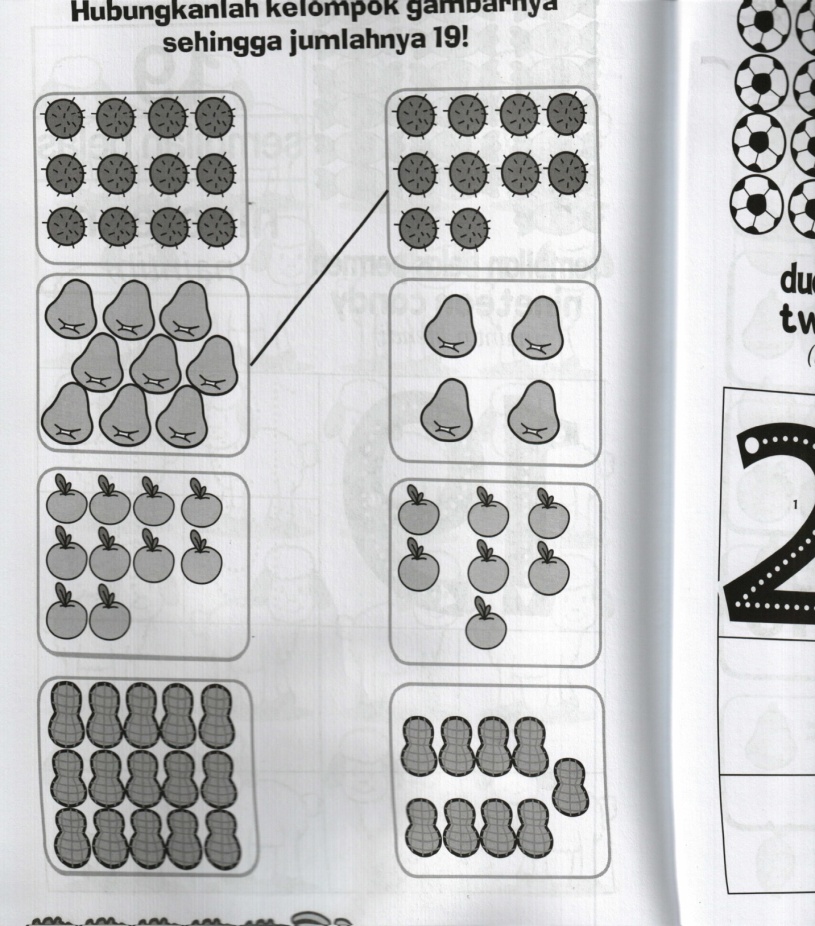 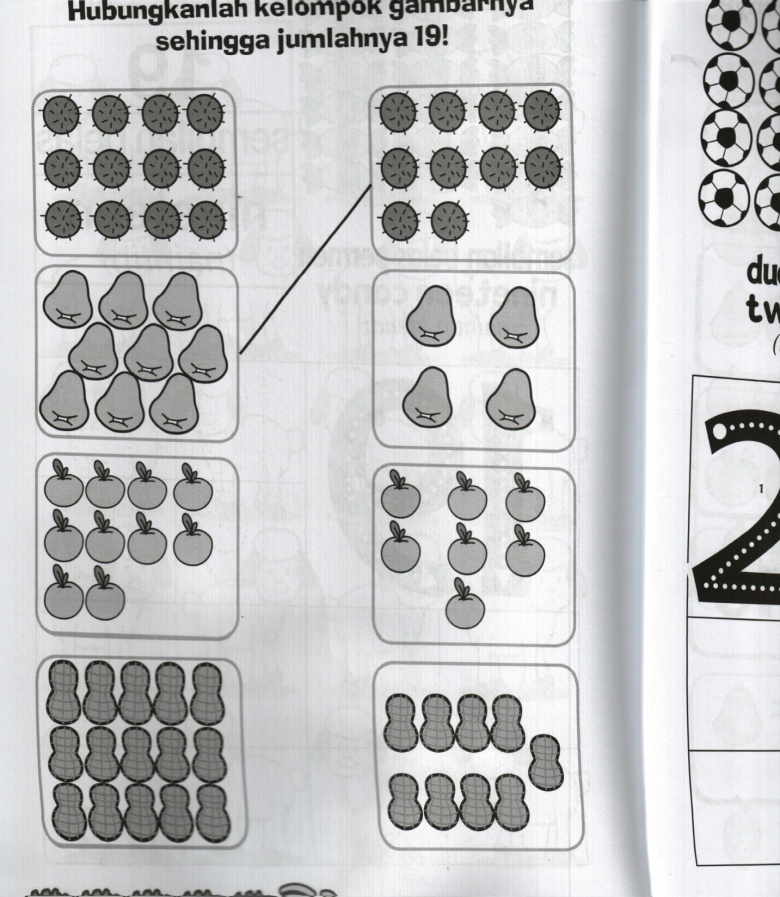 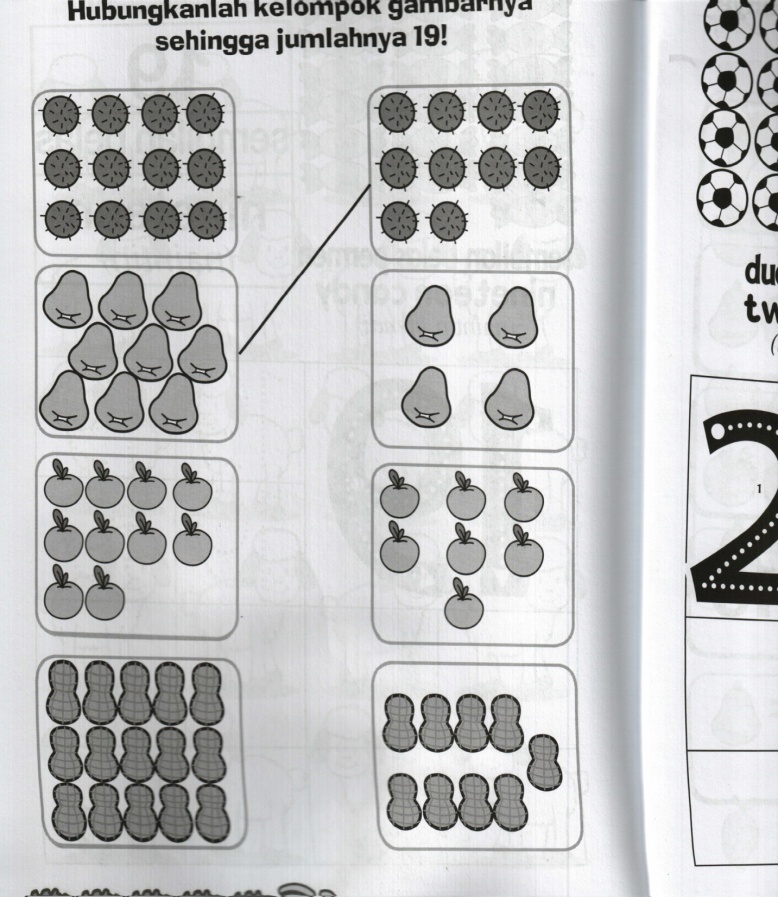 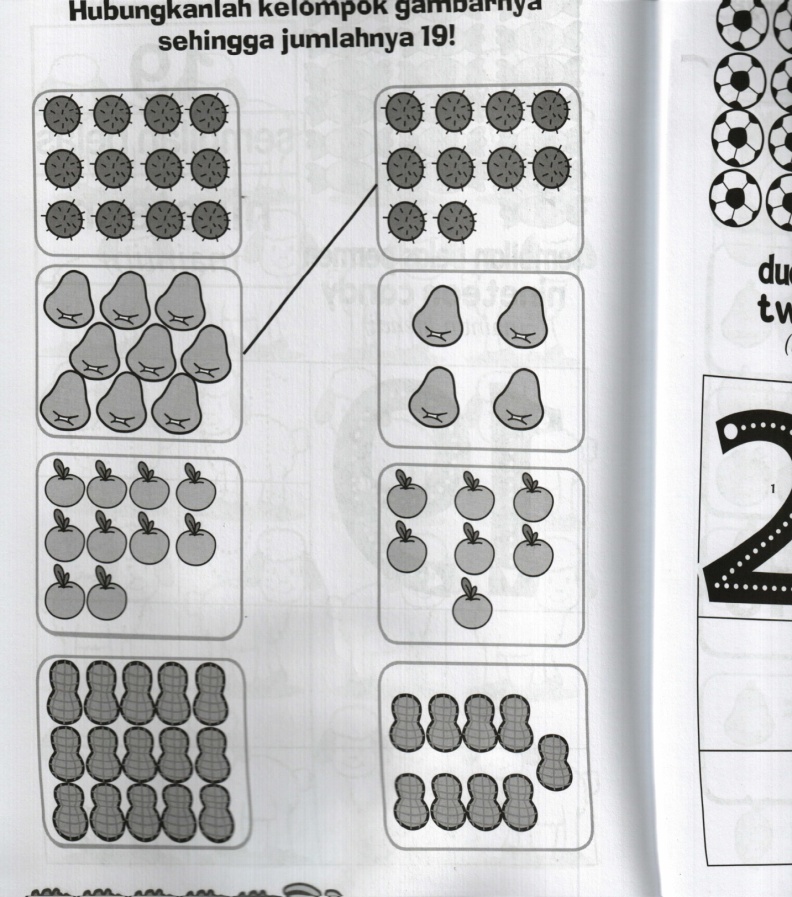 Anak dapat menunjukkan bilangan yang lebih besar dan lebih kecil.  Permainan  Kartu  Bilangan  Bergambar Pengertian  bermainBermain adalah hak asasi bagi anak usia dini yang memiliki nilai utama dan hakiki pada masa pra sekolah. Kegiatan bermain bagi anak usia dini adalah sesuatu yang sangat penting dalam perkembangan kepibadiannya. Bermain bagi seorang anak tidak sekedar mengisi waktu, tetapi media bagi anak untuk belajar. Menurut  Hurlock (1978 : 320)  bahwa “bermain merupakan kegiatan yang dilakukan untuk kesenangan yang ditimbulkan tanpa mempertimbangkan hasil akhir”. Kategori bermain dibagi menjadi dua yaitu bermain aktif dan bermain pasif. Bermain aktif dimana anak memperoleh kesenangan dari apa yang dilakukannya sedangkan bermain pasif  merupakan kesenangan yang diperoleh anak dalam bermain egosentris. Menurut  Singer (Mariani 2011: 4) mengemukakan bahwa:Bermain dapat digunakan anak-anak untuk menjelajahi dunianya, mengembangkan  kompetensi dalam usaha mengatasi dunianya dan mengembangkan kreativitas anak.  Dengan bermain anak memiliki kemampuan untuk memahami konsep secara ilmiah, tanpa paksaan. Bermain menurut Mulyadi (Mariani, 2011 : 4), secara umum sering dikaitkan dengan kegiatan anak yang dilakukan secara spontan. Terdapat lima pengertian bermain :1)  sesuatu yang menyenangkan dan memiliki nilai intrinsik pada anak,  2) tidak memiliki tujuan ekstrinsik, motivasinya lebih bersifat intrinsik, 3) bersifat spontan dan sukarela, tidak ada unsur keterpaksaan dan bebas dipilih oleh anak,  4) melibatkan peran aktif  keikutsertaan anak, 5)  memiliki hubungan sistematik yang khusus dengan seuatu yang bukan bermain, seperti kreativitas, pemecahan masalah, belajar bahasa, perkembangan sosial dan sebagainya.Berdasarkan pendapat di atas dapat disimpulkan bermain adalah suatu aktivitas  yang  menimbulkan  gerakan pada anak yang bersifat menyenangkan dan dapat melatih perkembangan motoriknya, perkembangan sosial dan sebagainya.Pengertian kartu  bilangan  bergambarKartu terbuat dari  kertas tebal yang segi empat bangunnya berbentuk persegi panjang.   Sukayati  (2009) mengatakan bahwa untuk  kartu  bilangan digunakan untuk pengenalan konsep dan pemahaman konsep. Menurut Trajono (Margowati,  2009: 7 ) menyatakan bahwa  “kartu  bilangan adalah kartu untuk mengenali bilangan yang merupakan alat bantu paling penting untuk berlatih dan memperkuat kemampuan mengenali bilangan”. Sedangkan menurut Pujiati  (2007: 32)  bahwa kartu bilangan adalah  kartu yang didalamnaya terdapat tulisan angka-angka.  Menurut Arief (2001: 28) Gambar adalah “media yang menyangkut indera penglihatan yang disampaikan pada suatu bidang datar dengan simbol-simbol komunikasi visual”. Sedangkan Ngadino (1997: 48) berpendapat gambar  “adalah media yang berhubungan dengan penglihatan, mempunyai panjang dan mempunyai lebar dan menempel pada suatu bidang datar”.Berdasarkan beberapa pendapat tersebut di atas dapat disimpulkan bahwa kartu  bilangan  bergambar merupakan kartu yang terbuat dari kertas berbentuk  persegi panjang yang  didalamnya terdapat angka  dan gambarsebagai alat atau media yang dapat digunakan untuk berlatih dan meningkatkan kemampuan mengenal konsep bilangan pada anak usia taman kanak-kanak. Pentingnya permainan kartu bilangan  bergambarMengenai angka dalam penggunaan sehari-hari sangat penting.  Menurut  pendapat  Shin (Suhardiyana 2010: 44 ) mengungkapkan bahwa; bermain kartu bilangan merupakan salah satu cara untuk meningkatkan perhatian dan keterlibatan anak dalam aktifitas belajar diperlukan adanya alat pendukung berupa alat-alat visual, mainan, boneka ataupun obyek-obyek lain yang berwarna warni, yang sesuai dengan cerita atau lagu yang digunakan dalam pembelajaran. Selain itu menurut Suherman, (2010: 24) pentingnya bermain kartu bilangan  adalah “dengan kartu angka anak dapat  memperjelas  pelajaran,  memudahkan  anak  untuk  mengenal angka, anak merasa senang, anak rileks mengikuti pelajaran”.  Berdasarkan  pendapat  di atas dapat disimpulkan bermain  kartu  bilangan  bergambar sangat penting bagi anak untuk memudahkaan anak mengenal angka, merasa senang, rileks mengikuti pelajaran sehingga anak menjadi aktif dalam mengikuti pembelajaran. Bentuk-bentuk kartu  bilangan  bergambarDalam kurikulum taman kanak-kanak (Saphira, 2013) Bentuk-bentuk kartu bilangan  yang digunakan  adalah  bentuk angka yang dipelajari di kelompok A yaitu angka 1 sampai 10.  Adapun contoh bentuk kartu  bilangan  bergambar  adalah: 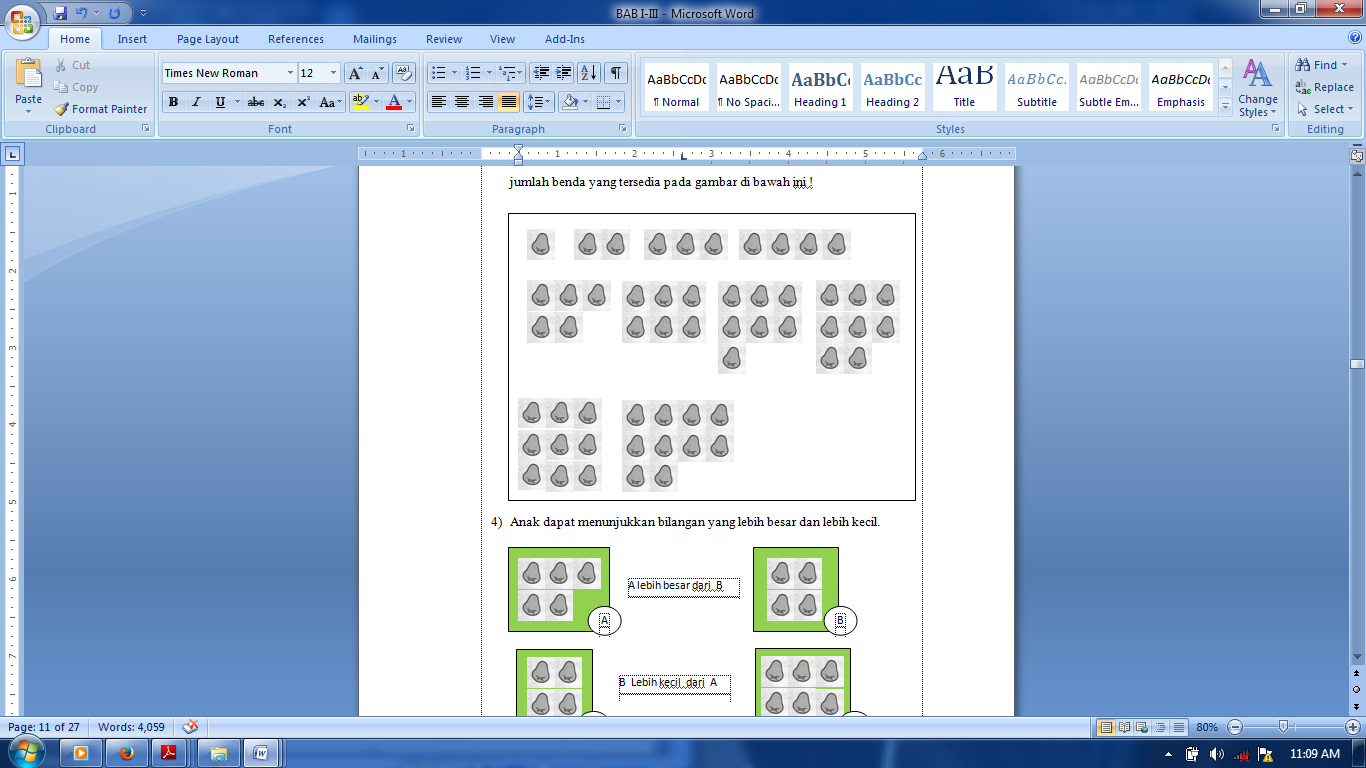 Gambar 1. Contoh bentuk-bentuk kartu  bilangan  bergambar  kelompok A di taman kanak-kanak Langkah-langkah permainan kartu bilangan  bergambarDalam  kurikulum KTSP  pendidikan taman kanak-kanak (Margowati,  2009: 40)  langkah-langkah permainan kartu bilangan  bergambar adalah: Menyiapkan kartu angka 1 sampai angka 10Memperlihatkan kartu angka 1 sampai angka 10 kepada anak Memperkenalkan nama-nama angka yang terdapat pada kartu  angka 1 sampai angka 10 kepada anak. Membimbing anak menyebutkan angka beserta banyak benda sesuai angka. Kerangka Pikir Kemampuan mengenal  konsep bilangan  adalah kemampuan anak mengenal konsep bilangan   seperti angka 1, 2, 3 dan seterusnya.  Mengenal konsep bilangan  merupakan sesuatu yang sangat penting karena dengan konsep bilangan  kita dapat mengetahui kuantitas sesuatu benda khususnya anak usia ditaman kanak-kanak.  Namun di  Taman Kanak-Kanak  Satu  Atap  SDN 147 Lembang  khususnya kelompok A kemampuan mengenal konsep bilangan  belum teralisasi sepenuhnya. Hal disebabkan masih terdapat anak  yang belum dapat menunjukkan  angka 1 sampai 10 secara urut, belum dapat menunjukkan angka 1 sampai 10 secara acak, belum dapat mencari angka sesuai jumlah benda dan belum  dapat menunjukkan bilangan yang lebih besar dan lebih kecil.  Berdasarkan permasalahan yang dialami oleh anak di  Taman Kanak-Kanak  Satu  Atap  SDN 147 Lembang Kabupaten  Pinrang, diperlukan cara yang tepat untuk meningkatkan kemampuan anak dalam mengenal konsep bilangan. Salah satu caranya adalah  dengan  menerapkan permainan kartu bilangan bergambar.   Permainan kartu bilangan  bergambar dapat diterapkan dengan langkah-langkah: 1) menyiapkan kartu angka bergambar  1 sampai angka 10,  2) memperlihatkan kartu angka bergambar  1 sampai angka 10 kepada anak, 3) memperkenalkan nama-nama angka yang terdapat pada kartu  angka bergambar  1 sampai angka 10 kepada anak dan  4) membimbing anak menyebutkan angka beserta banyak benda sesuai angka. Melalui  kegiatan bermain kartu bilangan bergambar diharapkan kemampuan  mengenal konsep bilangan di  Taman Kanak-Kanak  Satu  Atap  SDN 147 Lembang Kabupaten  Pinrang. meningkat. Gambar kerangka pikir dapat dilihat  pada  gambar 2.1Gambar  2.1 Kerangka pikir  penelitian Hipotesis  Tindakan Berdasarkan kajian pustaka dan keranka pikir maka hipotesis tindakan adalah jika kegiatan bermain kartu bilangan  bergambar  diterapkan dalam pembelajaran, maka  kemampuan  mengenal konsep bilangan  pada  anak  Taman Kanak-Kanak  Satu  Atap  SDN 147 Lembang Kabupaten  Pinrang akan  meningkat.  BAB IIIMETODE   PENELITIAN Pendekatan dan Jenis penelitian Pendekatan Penelitian Penelitian ini menggunakan pendekatan kualitatif.  Alasan menggunakan pendekatan kualitatif  karena   pendekatan kualitatif mengungkap  kejadian yang dialami di tempat penelitian, sekaligus menjelaskan  proses pembelajaran saat mengadakan penelitian khususnya Taman Kanak-Kanak  Satu  Atap  SDN 147 Lembang Kabupaten  Pinrang Jenis Penelitian Jenis penelitian yang dipilih adalah penelitian tindakan kelas (PTK).karena relevan dengan upaya pemecahan masalah pembelajaran. Adapun model PTK yang dipilih adalah model sederhana yang ditawarkan Agung (2012: 66)  Model ini terdiri dari empat komponen dalam satu siklus, yaitu: “perencanaan tindakan, pelaksanaan tindakan, observasi dan refleksi”.Fokus Penelitian Adapun fokus penelitian tindakan kelas ini adalah:Bermain  kartu  bilangan bergambar adalah  bermain  dengan  cara menyebutkan  angka beserta gambar  yang  terdapat  pada  kartu  bilangan bergambar seperti: Kemampuan mengenal konsep bilangan  adalah  kemampuan anak untuk mengenal angka-angka khususnya di taman kanak-kanak kelompok A yaitu angka 1 sampai 10.  Setting dan Subjek Penelitian   Setting penelitian  Penelitian ini dilaksanakan  di   Taman Kanak-Kanak  Satu  Atap  SDN 147 Lembang Kabupaten  Pinrang.  Alasan memilih TK tersebut: 1) TK tersebut adalah tempat peneliti mengajar, 2) kurangnya kemampuan anak mengenal konsep bilangan,  dan 3) adanya dukungan dari  pihak sekolah untuk pelaksanaan penelitian di TK tersebut. Subjek Penelitian Subjek   penelitian ini adalah   guru dan   anak  di  Taman Kanak-Kanak  Satu  Atap  SDN 147 Lembang  Kabupaten  Pinrang sebanyak  15  anak terdiri 10 perempuan dan 5 anak laki-laki dan 1 orang guru. Penelitian ini dilaksanakan pada semester genap tahun ajaran 2013/2014.  Prosedur Penelitian   Rancangan tindakan mengikuti prinsip dasar penelitian tindakan kelas. Menurut  Agung (2012: 66)  Model ini terdiri dari empat komponen dalam satu siklus, yaitu: “perencanaan tindakan, pelaksanaan tindakan, observasi dan refleksi”. Penelitian ini dilakukan selama 2 siklus. Adapun rancangan  pelaksanaan penelitiandigambarkan pada gambar 3.1Gambar 3.1 Rancangan penelitian  menurut  Agung (2012:  66)  Secara lebih terperinci penelitian tindakan ini dapat dijabarkan sebagai berikut: Perencanaana. Pada tahap ini, peneliti dan guru kelas melaksanakann tentang  peningkatan  kemampuan mengenal konsep bilangan melalui permainan kartu  bilangan  bergambar pada Taman Kanak-Kanak  Satu  Atap  SDN 147 Lembang  Kabupaten  PinrangMenelah kurikulum, menyusun dan mempersiapkan segala sesuatu yang dibutuhkan dalam pelaksanaan tindakan.  Persiapan tersebut berupa penyusunan RKH, membuat kartu angka 1 sampai angka 10. Membuat format observasi mengajar guru dan membuat format observasi belajar anak tentang  kemampuan  mengenal angka. 2.  Pelaksanaan  tindakanPada pelaksanaan tindakan,  peneliti sebagai pelaksana tindakan yang menjelaskan pembelajaran kepada anak tentang  kemampuan mengenal konsep bilangan melalui permainan kartu bilangan  bergambar pada Taman Kanak-Kanak  Satu  Atap  SDN 147 Lembang Kabupaten  Pinrang. Kegiatan  awal Pada  kegiatan  awal,  aktivitas  yang  dilakukan  adalah guru membimbing anak berbaris di depan kelas kemudian menyuruh anak masuk ke dalam kelas satu persatu, guru mengucapkan salam selamat pagi anak-anak, anak-anak juga serentak membalas dengan ucapan pagi ibu guru, guru mengucapkan syair bernapaskan agama, dan melakukan gerakan menggantung (bergelayut). Kegiatan intiPada kegiatan inti, aktivitas yang dilakukan adalah mengajarkan kepada anak tentang kemampuan mengenal bilangan melalui  permainan kartu bilangan bergambar. Kegiatan tersebut dilaksanakan selama 60 menit yang diikuti oleh seluruh 15 didik kelompok A TK  Satu  Atap  SDN 147 Lembang Kabupaten Pinrang . Adapun prosedur pembelajarannya sebagai berikut: Guru menyiapkan alat peraga yang  akan digunakan yaitu kartu bilangan 1 sampai bilangan 10,  Guru memperlihatkan kartu bilangan 1 sampai bilangan 10 kepada setiap anak, dengan cara mendekati setiap anak agar dapat melihat kartu bilangan yang dipegang ibu guru.   Guru memperkenalkan nama-nama bilangan yang terdapat pada kartu  bilangan berupa:                 Ini  kartu bilangan satu                   Ini  kartu bilangan dua                Ini  kartu bilangan tiga dan seterusnya sampai kartu bilangan 10                     Guru membimbing anak menyebutkan bilangan beserta banyak benda sesuai bilangan,  dengan cara guru membimbing setiap anak agar melihat bilangan-bilangan kemudian menyebutkan banyak benda yang cocok dengan bilangan yang di lihatnya. Guru memberikan pujian berupa bagus kepada anak yang sudah mampu dan perlu ditingkatkan kepada anak yang belum mampu mengenal bilangan melalui penerapan kegiatan bermain kartu bilangan yang telah diajarkan.  3) Kegiatan istrahatPada kegiatan istrahat aktivitas yang dilakukan adalah guru membimbing anak agar cuci tangan sesudah belajar, guru membimbing anak berdoa sebelum makan dan guru membimbing anak agar selalu makan bersama-sama dengan anak yang lain. Anak main bersama teman-teman pada jam istrahat. 4) Kegiatan akhir Pada kegiatan akhir guru melakukan tanya jawab kegiatan satu hari, kemudian membimbing anak menyanyi lagu matahari, anak bersiap untuk pulang dan anak berdoa sebelum pulang dan anak menjawab salam penutup sebagai akhir pembelajaran.ObservasiObservasi dilaksanakan dengan menggunakan lembar observasi yang telah dibuat, proses observasi yang dilakukan  oleh observer  untuk mengamati guru dalam mengajar dan  mengamati anak dalam meningkatkan kemampuan mengenal konsep bilangan  melalui permainan kartu bilangan bergambar pada Taman Kanak-Kanak  Satu  Atap  SDN 147 Lembang Kabupaten  Pinrang.  RefleksiPada tahap  refleksi, guru bersama peneliti berdiskusi tentang pencapaian pembelajaran yang telah dilakukan.  Refleksi dilakukan setiap selesai satu tahap dalam setiap siklus pembelajaran,  Hasil refleksi menjadi bahan pertimbangan bagi peneliti untuk menetapkan langkah selanjutnya dalam penelitian, apakah lanjut kesiklus berikutnya atau berhenti.Teknik Pengumpulan Data Untuk pengumpulan data dalam penelitian ini dilakukan dengan, observasi, dan dokumentasi. Dua teknik tersebut diuraikan sebagai berikut :Observasi digunakan untuk mengamati aktivitas mengajar guru dan aktivitas belajar anak dalam  mengenal konsep bilangan melalui permainan kartu bilangan bergambar pada Taman Kanak-Kanak  Satu  Atap  SDN 147 Lembang  Alat observasi yang digunakan berupa ceklis (. Proses observasi dilakukan oleh observer.   Dokumentasi Dokumentasi merupakan kegiatan atau proses pekerjaan mencatat  yang dianggap penting untuk memberikan gambaran yang lebih jelas tentang  proses pembelajaran berupa arsip-arsip yang dapat memberi informasi data kemampuan mengenal angka dan dokumen berupa Jumlah anak, RKH, Kartu angka bergambar, Observasi mengajar guru dan belajar anak tentang mengenal konsep bilangan dan foto-foto yang menggambarkan situasi pembelajaran di  Taman Kanak-Kanak  Satu  Atap  SDN 147 Lembang Kabupaten  Pinrang.Teknik Analisis Data dan Indikator Keberhasilan Teknik Analisis Data Analisis data dilakukan dengan cara mengelompokkan data aktivitas guru  dan  aktivitas  anak.  Menurut  Sukmadinata (2003) Teknik yang digunakan adalah teknik analisis data kualitatif deskriptif  untuk mengetahui sejauh mana keberhasilan guru dan anak dalam proses pembelajaran setiap siklusnya.  Masing-masing diuraikan sebagai berikut: Mereduksi data adalah proses kegiatan menyeleksi, memfokuskan, dan menyederhanakan semua data yang telah diperoleh mulai dari awal pengumpulan data sampai penyusunan laporan penelitian.Menyajikan data adalah kegiatan mengorganisasikan hasil reduksi dengan cara menyusun secara naratif sekumpulan informasi yang telah diperoleh dari hasil reduksi sehingga dapat memberikan kemungkinan penarikan kesimpulan dan pengambilan tindakan.Menarik kesimpulan dan verifikasi data adalah memberikan kesimpulan terhadap hasil penafsiran dan evaluasi yang mencakup pencarian makna data serta memberikan penjelasan selanjutnya dilakukan kegiatan verifikasi yaitu menguji kebenaran, kekokohan dan kecocokan makna-makna yang muncul dari data.Indikator  Keberhasilan Indikator keberhasilan penelitian tindakan  meliputi indikator mengajar guru dan belajar anak  tentang  kemampuan mengenal konsep bilangan melalui permainan kartu bilangan  bergambar. Untuk itu  peneliti dan guru kelas  Taman Kanak-Kanak Satu  Atap  SDN 147 Lembang Kabupaten  Pinrang  menentukan tingkat kriteria keberhasilan tindakan pada setiap siklus pembelajaran.  Kriteria tersebut setiap anak dan guru menunjukkan kategori  rata –rata baik pada aktivitas mengajar dan belajar anak di  Taman Kanak-Kanak  Satu  Atap  SDN 147 Lembang Kabupaten  Pinrang.                 Tabel  1 Indikator keberhasilan Sumber:   Taman Kanak-Kanak  Satu  Atap  SDN 147 Lembang Kabupaten  PinrangKeterangan:  Baik		:  Anak dapat mengenal angka secara berurutan maupun acak Cukup	: Anak dapat mengenal angka  secara  berurutannamun belum bisa membedakan angka secara acak Kurang	: Anak belum dapat mengenal angka secara berurutan maupun acakBerdasarkan tabel  1, maka capaian presentase ketuntasan belajar anak  adalah 85% dari  15 anak.  DAFTAR   PUSTAKAAgung, Iskandar. 2012. Panduan Penelitian Tindakan Kelas Bagi Guru. Jakarta: Bestari Buana Murni.  Angraeni. 2011.Penggunaan Media manipulatif Terhadap Kemampuan mengenal Konsep Bilangan Pada Anak Usia Dini. UPI. (Online).www. Blogspot.com. Diakses 5  Februari  2012.Daryanto. 2009.  Panduan Proses Pembelajaran Kreatif dan Inovatif. Jakarta: PublisherDepdiknas. 2006. Kurikulm Tingkat Satuan Pendidikan Taman Kanak-Kanak. Jakarta: DepdiknasFerry. 2010. Mengenal Angka di Taman Kanak-Kanak. Jogjakarta: Diva PressHurlock, E. 1978. Perkembangan Anak. Jakarta. Erlangga.Margowati. 2009. Mengenal Lambang Bilangan Melalui Permainan kartu Bilangan.(Online). Jeasz Wordpress.com. Diakses 12 Februari  2014Mariani. 2011. Aktivitas  Bermain di Taman Kanak-Kanak. Jakarta: PT Rineka CiptaMegawati. 2012. Peningkatan Kemampuan Mengenal  Konsep Bilangan Pada Anak Melalui Penggunaan Kartu Gambar Di Taman Kanak-Kanak Raudahtul Athfal  DDI Alfurqan Benteng Kabupaten Pinrang. Skripsi. Makassar:  PGPAUD  FIP UNM Moeslichatoen, R. 2004. Metode Pengajaran di Taman Kanak-Kanak. Jakarta: PT Rineka CiptaSaphira, M. 2013.  Supermath Berhitung, Mengenal Angka, Garis Bentuk dan Waktu. Jakarta Selatan: PT WahyumediaSinring,  A  dkk. 2012. Pedoman Penulisan Skripsi Program S-1 Fakultas Ilmu Pendidikan UNM.  Makassar:  FIP UNM Suhardiyana. 2010. Ragam Aktivitas Harian Untuk TK. Jogjakarta: Diva PressSuherman.  2010. Pentingnya  Media Pembelajaran di Taman Kanak-Kanak.  Jakarta: PT Rineka CiptaSukayati. 2009.  Alat Peraga Untuk Meningkatkan Kemampuan Kognitif Anak di Taman Kanak-Kanak. Jakarta: PublisherSukmadinata, N.S. 2006. Metode Penelitian Pendidikan. Jakarta: PT. Remaja Rosdakarya.Susanto, A. 2011. Perkembangan Anak Usia Dini. Jakarta. Kencana Prenada Media Group. Pujiati. 2007. Ayo Jadi  Pintar Kognitif.   Surabaya.  Usaha Nasional.Undang-undang No 20 tahun 2003. Sistem Pendidikan Nasonal. Jakarta: PT Kloang   klede Putra Timur dan Departemen Dalam NegeriLAMPIRAN NoSimbolKategori Penilaian1Baik 2Sedang 2Kurang 